CINDE- UNIVERSIDAD DE MANIZALESMAESTRÍA EN EDUCACIÓN Y DESARROLLO HUMANOACTA DE SUSTENTACIÓN DE TESIS DE MAESTRÍASiendo las _10:21 am_. del día _14 de diciembre de 2014_, fueron convocados en la _Sala 405 de la Universidad de Manizales (Sede Principal), los profesores/as-investigadores/as: _Jhon Fredy Orrego Noreña_ y  Diana Carmona  en calidad de jurados de la sustentación y  pares evaluadores de la sustentación de la Tesis de Maestría: _Prácticas pedagógicas: eje primordial en la inclusión educativa_ realizada por _Paula Lorena Romero Gaviria_, la cual fue asesorada por _Hernán Humberto Vargas López_, docente investigadora de la Línea de  Investigación _Educación y Pedagogía_.OBSERVACIONES Y SUGERENCIASEl trabajo define un escenario de tratamiento de los estudiantes con Necesidades Educativas Diversas, haciendo evidente cómo los docentes no están preparados para atender estos estudiantes, generando actitudes negativas hacia la inclusión de los mismos; aspectos que son corroborados con los antecedentes de investigación, desde donde se justifica su pertinencia y su novedad.Los objetivos se presentan de manera coherente con el problema de investigación y va dirigido hacia una comprensión de la problemática desde donde se pueden generar indicadores para intervenir lo encontrado. Además de ello, permite articular el trabajo de investigación con la construcción y realización de las PEPAS. En el marco teórico se incluyen las categorías centrales que guían el trabajo de investigación. Tanto análisis de resultados como las conclusiones dan cuenta de los objetivos planteados. Las claridades ante las preguntas planteadas por el auditorio dan cuenta de la apropiación y claridades logradas en el trabajo.Para constancia se firma: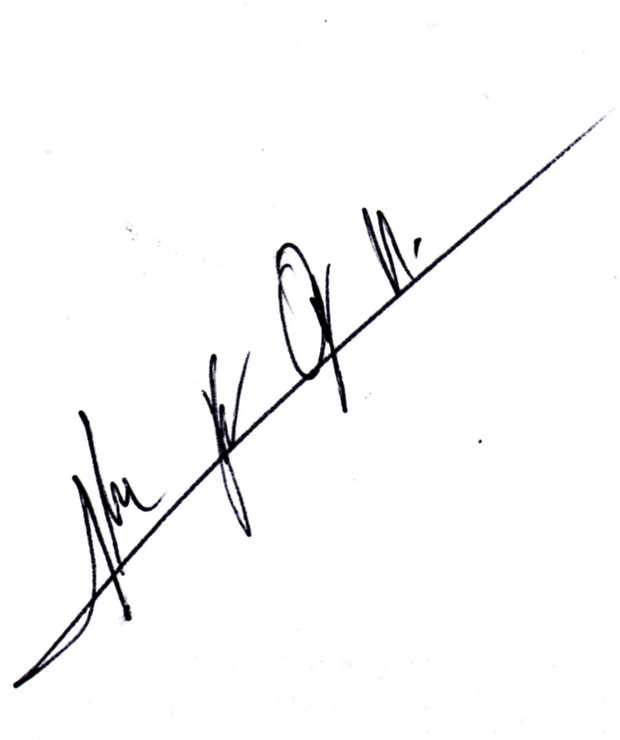 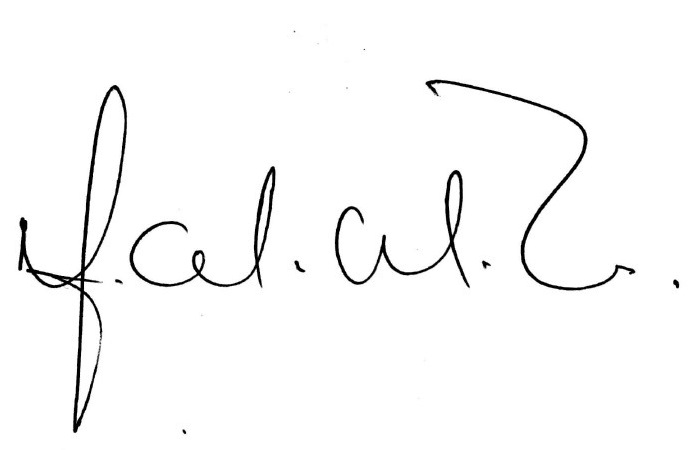 ___________________________                                   __________________________Hernán Humberto Vargas                                                   Jhon Fredy Orrego Noreña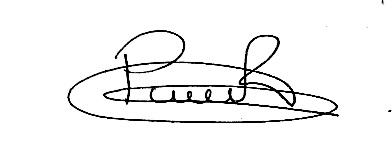 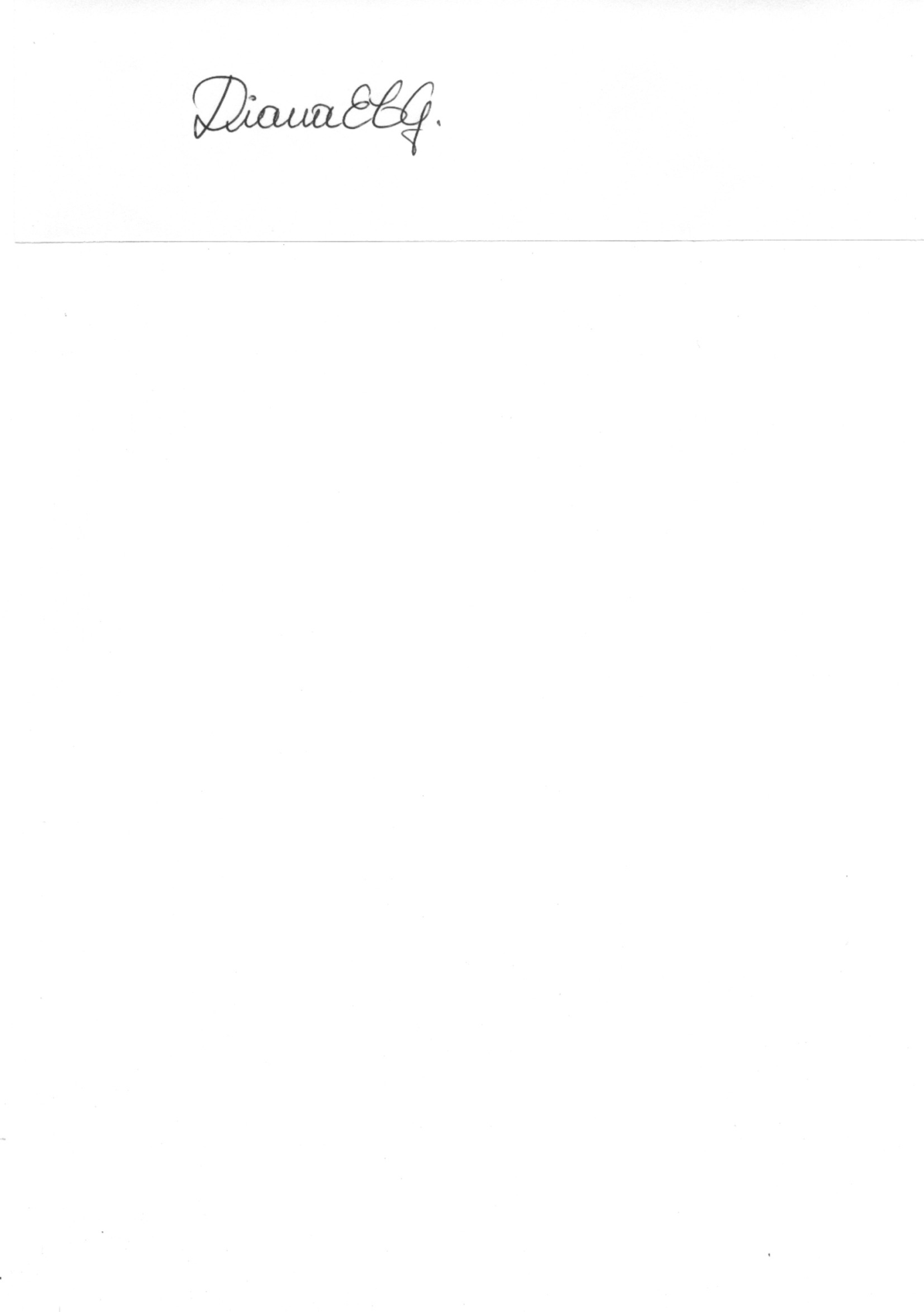 ______________________________                              _____________________________Paula Lorena Romero Gaviria                                             Diana Carmona 